PROJETO BÁSICOREGISTRO DE PREÇO PARA EVENTUAL CONTRATAÇÃO DE EMPRESA DE ENGENHARIA PARA EXECUÇÃO DE PEQUENOS REPAROS NOS PRÉDIOS PUBLICOS DA PREFEITURA MUNICIPAL DE ITUPIRANGA.ITUPIRANGA/PA2023DO OBJETOREGISTRO DE PREÇO PARA EVENTUAL CONTRATAÇÃO DE EMPRESA DE ENGENHARIA PARA EXECUÇÃO DE PEQUENOS REPAROS NOS PRÉDIOS PUBLICOS DA PREFEITURA MUNICIPAL DE ITUPIRANGA.; conforme Projeto Executivo, e as condições estabelecidas neste Projeto Básico.LOCAL: MUNICIPIO DE ITUPIRANGA - PADO OBJETIVOREGISTRO DE PREÇO PARA EVENTUAL CONTRATAÇÃO DE EMPRESA DE ENGENHARIA PARA EXECUÇÃO DE PEQUENOS REPAROS NOS PRÉDIOS PUBLICOS DA PREFEITURA MUNICIPAL DE ITUPIRANGA.LOCALIZAÇÃOFigura 1 – Localização do Município.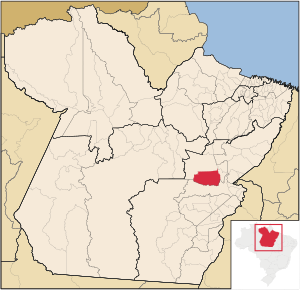 Fonte: Google Maps, 2021DO FUNDAMENTO LEGALA contratação de pessoa jurídica para a execução da obra dar-se-á por meio de licitação, de forma indireta e o regime será de empreitada por preço global, a qual observará os preceitos do	direito público e as disposições da Lei nº 8.666, de 21/06/1993 e alterações; e das normas técnicas vigentes da A.B.N.T., do Decreto 7.746 de 05/06/2012 e das demais normas legais e regulamentares pertinentes e aplicáveis ao objeto, bem como o estabelecido neste Projeto Básico.DA JUSTIFICATIVAConservação, reparação, pequenos reparos e pequenas alterações em edificação existentes ou inacabadas, promovendo a preservação dos prédios públicos assim como garantindo vida útil das edificações. Promovendo economia aos cofres públicos e promovendo a manutenção correta e qualificada de todos os ambientes laborais.DOS RESULTADOS ESPERADOSGarantir que a vida útil das estruturas seja preservada, que a segurança dos usuários seja mantida e que os ambientes de trabalho e de atendimento tenham o mínimo de segurança estrutural, higiênica e social. RELAÇÃO DE ANEXOS INTEGRANTES AO PROJETO BÁSICO São partes integrantes do Projeto executivo, os itens abaixo relacionados:Encarte “A” – Especificações;Encarte “B” – CPU, Planilha Orçamentária, BDI, Encargos Sociais e Cronograma Físico-Financeiro;Encarte “C” - ART;6.1.3 Encarte “D” - Projeto Básico;DO PRAZO DE EXECUÇÃO DOS SERVIÇOSO prazo para a execução da obra de construção será de 360 (trezentos e sessenta dias) a contar da data designada na Ordem de Serviço a ser expedida para a CONTRATADA em até 05 dias contados da data de assinatura do contrato.Será condição para a emissão da Ordem de Serviço que determinará o início das obras a apresentação da ART do responsável técnico junto ao CREA/PA, que deverá ser entregue à CONTRATANTE em até cinco dias úteis após a assinatura do contrato.DAS CONDIÇÕES DE RECEBIMENTO DOS SERVIÇOSO recebimento do objeto deste Projeto Básico dar-se-á conforme com base no artigo 73 da Lei nº 8.666/93, os serviços serão recebidos da seguinte forma:Provisoriamente, pelo responsável por seu acompanhamento e fiscalização, mediante termo circunstanciado, assinado pelas partes em até 15 (quinze) dias da comunicação escrita do contratado;Definitivamente, após o término, por completo, de todos os trabalhos por servidor ou comissão designada pela autoridade competente, mediante termo circunstanciado pelas partes, após o decurso do prazo de até 90 (noventa) dias de observação para comprovação da adequação do objeto aos termos contratuais, observado o disposto no art. 69 desta Lei.À contratada caberá sanar as irregularidades apontadas no recebimento provisório e definitivo   dos serviços, submetendo a etapa impugnada a nova verificação, ficando sobrestado o pagamento até a execução do saneamento necessário, sem prejuízo da aplicação das penalidades cabíveis.A Contratada é obrigada a reparar, corrigir, remover ou substituir, às suas expensas, no total ou em parte, o objeto do contrato em que se verificarem vícios, defeitos ou incorreções resultantes da execução ou de materiais empregados.O recebimento provisório ou definitivo não exclui a responsabilidade civil e ético- profissional pela perfeita execução do contrato dentro dos limites permitido pela lei ou pelo contrato.DA SUPERVISÃO/FISCALIZAÇÃO DA EXECUÇÃO DOS SERVIÇOSA fiscalização e o acompanhamento dos serviços serão exercidos por servidor (ou comissão) a ser designado por esta prefeitura o qual competirá dirimir as dúvidas que surgirem no curso dos trabalhos e de tudo dar ciência à empresa, podendo sustar, recusar, mandar refazer ou fazer quaisquer serviços que estejam em desacordo com o Contrato e projeto executivo.Este projeto básico serve de orientação. Em caso de discrepâncias ou dúvidas estas serão resolvidas com a fiscalização e a contratada, após verificação dos itens do projeto executivo, caderno de especificações e planilha (s) orçamentária (s).Todas as soluções de desenvolvimentos, detalhamentos, acabamentos, equipamentos e sistemas construtivos deverão ser submetidas à apreciação e aprovação pela equipe técnica desta prefeitura;O responsável pela fiscalização e/ou o seu substituto legal devem zelar pelo fiel cumprimento de todas as cláusulas e condições decorrentes deste Projeto Básico, efetuando gestões administrativas junto à CONTRATADA.O responsável pela fiscalização e/ou o seu substituto legal anotará, em registro próprio, todas as ocorrências relacionadas aos serviços prestados, determinando o que for necessário à regularização das faltas ou defeitos observados; avaliará as etapas executadas dos serviços (visita técnica), observado o disposto neste Projeto; e atestará a (s) nota (s) fiscal (is)/fatura (s) de recebimento dos serviços para fins de pagamento.Todas as irregularidades constatadas pelo Fiscal do Contrato e/ou por seu substituto legal na fiscalização dos serviços previstos neste Projeto, que extrapolem suas competências e atribuições legais, serão comunicadas o mais breve possível à Administração da CONTRATANTE, para que esta tome as medi das cabíveis e pertinentes aos casos.A contratada ficará sujeita a mais ampla e irrestrita supervisão, obrigando-se a prestar todos os esclarecimentos porventura requeridos pela CONTRATANTE.A supervisão da CONTRATANTE, de nenhum modo diminui ou altera a responsabilidade da empresa a ser contratada, na prestação dos serviços a serem executados.DA VISTORIAA empresa poderá vistoriar o local onde serão executados os serviços em até 2 (dois) dias úteis anteriores à data fixada para a abertura da sessão pública, com o objetivo de tomar ciência das condições e grau de dificuldade existentes do objeto deste Projeto Básico.Antes de efetuar a vistoria, a empresa deverá contatar Prefeitura Municipal de Itupiranga-PA para agendamento e autorização, das 08H às 14H, nos dias úteis.Tendo em vista a faculdade da realização de vistoria, a empresa não poderá alegar o desconhecimento das condições e grau de dificuldades existentes para se eximir das obrigações assumidas.DAS SANÇÕES ADMINISTRATIVASCom fundamento nos artigos 86 e 87 da Lei nº 8.666/93, a CONTRATADA ficará sujeita, no caso de atraso injustificado, assim considerado pela Administração, inexecução parcial ou inexecução total da obrigação, sem prejuízo das responsabilidades civil e criminal, assegurada a prévia e ampla defesa, às seguintes penalidades:advertência;multa de:0,2% (dois décimos por cento) ao dia sobre o valor do Contrato em caso de atraso da execução autorizada, limitada a incidência a 15 (quinze) dias. Após o décimo-quinto dia e a critério da Administração, no caso de execução com atraso, poderá ocorrer a não-aceitação do objeto, de forma a configurar, nessa hipótese, inexecução total da obrigação assumida, sem prejuízo da rescisão unilateral da avença;0,3% (três décimos por cento) ao dia sobre o valor do Contrato, no caso de atraso na execução dos serviços, por período superior ao previsto na alínea “a”, limitado a 15 (quinze) dias subsequentes. Após o décimo-primeiro dia e a critério da Administração, poderá ocorrer a não-aceitação do objeto, de forma a configurar, nessa hipótese, inexecução total da obrigação assumida, sem prejuízo da rescisão unilateral da avenca;11.1.3	para efeito de aplicação de multas, nas hipóteses não previstas nas alíneas anteriores, quando da ocorrência de inexecução parcial das obrigações estabelecidas neste Termo, às infrações são atribuídos graus, conforme as tabelas 1 e 2 a seguir:Tabela 1Tabela 2Suspensão temporária de participar de licitação e impedimento para contratar com a Prefeitura Municipal de Itupiranga por prazo não superior a 2 (dois) anos;Declaração de inidoneidade para licitar ou contratar com a Administração Pública enquanto perdurarem os motivos determinantes da punição ou até que seja promovida a reabilitação, que será concedida sempre que o contratado ressarcir a Administração pelos prejuízos resultantes e após decorrido o prazo da sanção aplicada com base no item anterior.As sanções de multa poderão ser aplicadas à CONTRATADA juntamente com a de advertência, suspensão temporária para licitar e contratar com a Administração do CONTRATANTE e impedimento de licitar e contratar com a União; descontando-a do pagamento a ser efetuado.No caso de multa, cuja apuração ainda esteja em processamento, ou seja, na fase da defesa prévia, o CONTRATANTE poderá fazer a retenção do valor correspondente à multa, até a decisão final da defesa prévia. Caso a defesa prévia seja aceita, ou aceita parcialmente, pelo CONTRATANTE, o valor retido correspondente será depositado em favor da CONTRATADA, em até 5 (cinco) dias úteis a contar da data da decisão final da defesa apresentada.DISPOSIÇÕES GERAIS/INFORMAÇÕES COMPLEMENTARESAs despesas com pagamento dos serviços ocorrerão por conta dos recursos disponíveis e constantes no orçamento da Secretaria Municipal Infraestrutura e Ordenamento Territorial.Itupiranga-PA, 01 de fevereiro de 2023._________________________________________Heins Alfred LoebensCREA-PA 151816138-3Considerando as informações técnicas contidas neste projeto básico e o que determina o Art. 7 da Lei n.° 8.666/93 e demais legislações vigentes que regem a matéria, o Exmº Sr. Benjamin Tasca, Prefeito Municipal, resolve:APROVAR o Projeto Básico referente a obra REGISTRO DE PREÇO PARA EVENTUAL CONTRATAÇÃO DE EMPRESA DE ENGENHARIA PARA EXECUÇÃO DE PEQUENOS REPAROS NOS PRÉDIOS PUBLICOS DA PREFEITURA MUNICIPAL DE ITUPIRANGA.Itupiranga-PA, 01 de Fevereiro de 2023._________________________________________Benjamim TascaPrefeito Municipal de ItupirangaGRAUCORRESPONDÊNCIA010,2% por dia sobre o valor do Contrato020,4% por dia sobre o valor do Contrato030,8% por dia sobre o valor do Contrato041,6% por dia sobre o valor do Contrato053,2% por dia sobre o valor do ContratoINFRAÇÃOINFRAÇÃOINFRAÇÃOITEMDISCRIÇÃOGRAU01Permitir a presença de empregado sem a devida identificação e/ou sem crachá; por empregado e por ocorrência.0102Manter funcionário sem qualificação para execução dos serviços; por Empregado e por dia.0303Executar serviço incompleto, paliativo substitutivo como por caráter permanente,ou deixar de providenciar recomposição complementar; por ocorrência.0204Fornecer informação pérfida de serviço ou substituição de material; por ocorrência.0205Executar serviço sem a utilização de equipamentos de proteção individual (EPI), quando necessários; por empregado e por ocorrência.0206Reutilizar material, peça ou equipamento sem anuência da FISCALIZAÇÃO; por ocorrência.0307Destruir ou danificar documentos por culpa ou dolo de seus agentes; por ocorrência.0208Recusar-se a executar serviço determinado pela FISCALIZAÇÃO, sem motivo justificado; por ocorrência.0209Permitir situação que crie a possibilidade de causar ou cause dano físico, lesão corporal ou consequências letais; por ocorrência.0510Deixar de cumprir normas regulamentares sobre medicina e segurança do trabalho o local de execução dos serviços, por ocorrência.0211Executar obra com prazo vencido e sem a devida justificativa do atraso05Para os itens a seguir, deixar de;12Apresentar a Anotação de Responsabilidade Técnica - ART dos serviços para início da execução destes no prazo de até 10 (dez) dias após a emissão da ordem de serviço; por dia de atraso.0113Substituir empregado que tenha conduta inconveniente ou incompatível com suas atribuições; por empregado e por dia.0114Manter a documentação de habilitação atualizada; por item e por ocorrência.0115Fornecer EPI, quando exigido, aos seus empregados e de impor penalidades àqueles que se negarem a usá-los; por empregado e por ocorrência.0216Cumprir determinação formal ou instrução complementar da FISCALIZAÇÃO; por ocorrência.0217Iniciar execução de serviço nos prazos estabelecidos pela FISCALIZAÇÃO, observados os limites mínimos estabelecidos por este contrato; por serviço, por dia.0218Refazer serviço não aceito pela FISCALIZAÇÃO, nos prazos estabelecidos no contrato ou determinado pela FISCALIZAÇÃO; por ocorrência.0319Zelar pelas instalações da contratante utilizadas; por item e por dia.01